№ п/пНаименование товара, работ, услугЕд. изм.Кол-воТехнические, функциональные характеристикиТехнические, функциональные характеристики№ п/пНаименование товара, работ, услугЕд. изм.Кол-воПоказатель (наименование комплектующего, технического параметра и т.п.)Описание, значение1.МФ-1.86 Детский игровой домик "Ёлочка"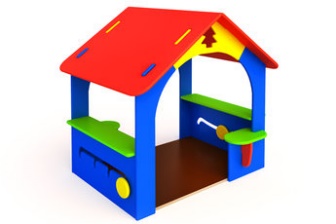 шт.1Длина  (мм)1300 (± 10мм)1.МФ-1.86 Детский игровой домик "Ёлочка"шт.1Ширина  (мм)1050(± 10мм)1.МФ-1.86 Детский игровой домик "Ёлочка"шт.1Высота  (мм)1300 (± 10мм)1.МФ-1.86 Детский игровой домик "Ёлочка"шт.1Площадь зоны безопасности, м2Не менее 4,61.МФ-1.86 Детский игровой домик "Ёлочка"шт.1Возрастная группа2-7 лет1.МФ-1.86 Детский игровой домик "Ёлочка"шт.1Применяемые материалы Применяемые материалы 1.МФ-1.86 Детский игровой домик "Ёлочка"шт.1ОписаниеКонструкция служит для защиты детей от солнца и осадков во время прогулок. Оформлена в виде «Домика». Домик представляет собой модульную конструкцию из игровых и развивающих элементов.1.МФ-1.86 Детский игровой домик "Ёлочка"шт.1Материалдерево гладко острогано, не имеет шероховатостей и выступающих частей метизов, которые могли бы травмировать ребёнка. 1.МФ-1.86 Детский игровой домик "Ёлочка"шт.1ПолПол – деревянный на двух лагах длинной 1100мм изготовленных из клееного бруса 100х100 мм в сечении. К лагам пола прикреплен настил из ламинированной влагостойкой фанеры толщиной 18 мм размерами 1100х900мм с антискользящим слоем по ГОСТ 53920-2010. 1.МФ-1.86 Детский игровой домик "Ёлочка"шт.1ДомикДомик оборудован двухскатной крышей. Скаты крыши размерами 1050х740мм изготовленные из влагостойкой ФСФ фанерой толщиной 15мм ГОСТ 3916.1-96. В скатах крыши предусмотрены позиционные отверстия и пазы для соединения крыши со стойками. Стойки арочной формы изготовлены из влагостойкой ФСФ фанерой толщиной 21мм ГОСТ 3916.1-96. Между арочными стойками расположены панели размерами 860х380 мм. изготовленные из влагостойкой ФСФ фанерой толщиной 21мм ГОСТ 3916.1-96. В панелях прорезаны пазы по которым перемещаются подвижные круглые элементы. С верху панелей предусмотрены столики размерами 860х175 мм изготовленные из влагостойкой ФСФ фанерой толщиной 21мм ГОСТ 3916.1-96. Вся конструкция собирается при помощи монтажных уголков с позиционными отверстиями изготовленные из листа 3 мм по ГОСТ 19904-74.1.МФ-1.86 Детский игровой домик "Ёлочка"шт.1МонтажПри монтаже домика к лагам пола прикрепляются закладные детали. Закладная деталь из трубу Ф 40х2 мм ГОСТ 10704-91, к нижней части которой приварена опорная пластина размером 80х80 мм изготовленная из листа 4 мм ГОСТ 19904-74. К верхнему торцу трубы закладной приварена П-образная скоба с двумя отверстиями для крепления к клееному брусу.1.МФ-1.86 Детский игровой домик "Ёлочка"шт.1МатериалыВся конструкция имеет скругленные безопасные углы и края. Все металлические элементы окрашены полимерным порошковым покрытием, а фанерные элементы беседки окрашены двухкомпонентными, профессиональными красками, стойкими к сложным погодным условиям, истиранию, действию УФ. Крепежные элементы оцинкованы и закрыты пластиковыми заглушками."Требования к оборудованиюЭлементы игровых комплексов (сегменты труб, лотки, горки, лазы) выдерживают точечную нагрузку не менее 60 кг/дм2. Все материалы сохраняют свои характеристики в диапазоне температур от -65С до + 65С. Все детали, узлы и модули игрового оборудования обеспечивают максимальную безопасность конструкций, и являться травмобезопасными для детей и взрослых. Детское оборудование не допускает застревания тела, частей тела или одежды. Подвижные и неподвижные элементы оборудования: не образовывают сдавливающих или режущих поверхностей. Используемые материалы должны быть новыми, т.е. ранее не использованными, не бывшими в эксплуатации и не демонтированными с другого объекта.